.TOUCH R TOE OUT & IN X2 - STEP BEHIND SIDE CROSS – REPEAT WITH L FOOTTOE HEEL WALKS X4 - TURNING ½ R - SWING STEP DOUBLECHARLESTON X 2FORWARD X3 – DIG – BACK X3 – DIG – SIDE TOGETHER SIDE – DIG – R & LPOINT AND STEP X4 - TURNING ¼ RJAZZBOX– STEP DIG BACK – X4Contact: ckuchar@nycap.rr.comAmerican Kids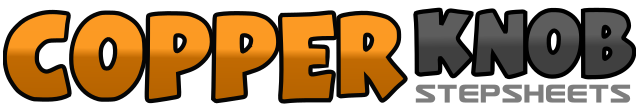 .......Count:48Wall:4Level:Intermediate.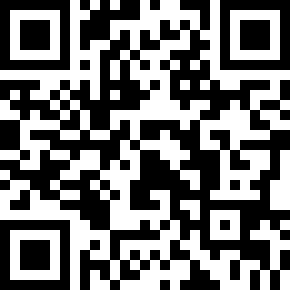 Choreographer:Chris Kuchar - July 2014Chris Kuchar - July 2014Chris Kuchar - July 2014Chris Kuchar - July 2014Chris Kuchar - July 2014.Music:American Kids - Kenny ChesneyAmerican Kids - Kenny ChesneyAmerican Kids - Kenny ChesneyAmerican Kids - Kenny ChesneyAmerican Kids - Kenny Chesney........1&2&Touch R toe to R, touch R toe close to L foot – x23&4Step R behind L, step side L, cross R over L foot5&6&Touch L toe to L, touch L toe close to R foot – x27&8Step L behind R, step side R, cross L over R foot1&2&Step on R toe, drop R heel, step on L toe, drop L heel3&4&Step on R toe, drop R heel, step on L toe, drop L heel (now facing 6:00)5&6&Extend R heel forward, rock forward on R, dig L toe behind, rock back on L foot7&8&Rock back R foot, rock forward L foot, rock back R foot, rock forward L foot1-2Touch R toe forward, step R back3-4Touch L toe back, step L forward5-6Touch R toe forward, step R back7-8Touch L toe back, step L forward1&2&Step forward R,L,R, dig L toe close to R foot & clap3&4&Step back L,R,L, dig R toe close to L foot & clap5&6&Step side R,L,R, dig L toe close to R foot & clap7&8&Step side L,R,L, dig R toe close to L foot & clap1 - 2Point R toe to R side, step R next to L foot3 - 4Point L toe to L side, step L next to R foot5 - 6Turn ¼ R & point R toe to R side, step R (now facing 9:00)7 - 8Point L toe to L side, step L next to R foot1-2Cross R over L, step back L3-4Step side R, step L together5&6&Step back R, dig L toe close to R foot – snap down – step back L, dig R toe close to L foot – snap down7&8&Step back R, dig L toe close to R foot – snap down – step back L, dig R toe close to L foot – snap down